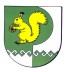 от 19 июня  2018 г.  № 304О создании комиссии по осуществлению контроля над проведением и паспортизацией объектов торговли, общественного питания и бытового обслуживания населения на территории муниципального образования «Моркинский муниципальный район»В целях осуществления контроля над проведением и паспортизацией объектов торговли, общественного питания и бытового обслуживания населения   на территории МО «Моркинский муниципальный район» Администрация Моркинского муниципального района постановляет:1.Создать комиссию по осуществлению контроля над проведением                 и паспортизацией объектов торговли, общественного питания и бытового обслуживания населения на территории муниципального образования «Моркинский муниципальный район» и утвердить её состав согласно            приложению 1.2.Утвердить положение о комиссии по осуществлению контроля                     над проведением и паспортизацией объектов торговли, общественного питания          и бытового обслуживания населения на территории муниципального образования «Моркинский муниципальный район» согласно приложению 2.3. Разместить настоящее постановление на официальном интернет - портале Республики Марий Эл.4. Контроль за исполнением настоящего постановления возложить на заместителя главы Администрации Моркинского муниципального района Тихонову А.М.            Глава АдминистрацииМоркинского муниципального района               					А.А. ИвановПриложение №2к постановлению Администрации Моркинского муниципального района от 19  июня 2018 г. № 304ПОЛОЖЕНИЕо комиссии по осуществлению контроля над проведением и паспортизацией объектов торговли, общественного питания и бытового обслуживания населения на территории муниципального образования «Моркинский муниципальный район».1. Общие положенияКомиссия по осуществлению контроля над проведением и паспортизацией объектов торговли, общественного питания и бытового обслуживания населения на территории муниципального образования «Моркинский муниципальный район»(далее – Комиссия) создается с целью контроля над проведением и паспортизацией объектов торговли, общественного питания и бытового обслуживания населения. В своей деятельности Комиссия руководствуется действующим законодательством и другими нормативно-правовыми актами Российской Федерации, Республики Марий Эл в сфере формирования «доступной среды» жизнедеятельности для инвалидов и других маломобильных групп населения и настоящим Положением.2. Задачи КомиссииОсновной задачей комиссии является контроль над проведением и паспортизацией объектов торговли, общественного питания и бытового обслуживания населения.3. Порядок работы комиссии	3.1. Состав комиссии и последующие изменения в её состав утверждается постановлением администрации МО «Моркинский муниципальный район».	3.2. Председатель комиссии руководит деятельностью Комиссии и организует её работу.3.3. Организационную работу по подготовке, проведению заседаний и оформлению документации по результатам работы Комиссии осуществляет Секретарь Комиссии.3.4. Члены Комиссии, а также лица, привлекаемые для участия в её работе, оповещаются не менее чем за 1 рабочий день о проведении заседания. 3.5. Секретарь после окончания заседания Комиссии составляет протокол.Приложение №1к постановлению Администрации Моркинского муниципального районаот 19  июня 2018 г. № 304СОСТАВ комиссии по осуществлению контроля над проведением и паспортизацией объектов торговли, общественного питания и бытового обслуживания населения на территории муниципального образования «Моркинский муниципальный район».Тихонова А.М.	-Заместитель главы администрации муниципального образования «Моркинский муниципальный район», председатель комиссии.Русова А.Е.	-Ведущий специалист отдела экономики администрации муниципального образования «Моркинский муниципальный район», секретарь комиссии.Степанова О.А.	-Главный специалист ГКУ РМЭ «Центр социальной поддержки населению в Моркинском районе» (по согласованию)Тимирьянова Л.В.	-Заместитель главы администрации МО «Городское поселение Морки» (по согласованию)МОРКО МУНИЦИПАЛЬНЫЙ РАЙОН  АДМИНИСТРАЦИЙПУНЧАЛАДМИНИСТРАЦИЯМОРКИНСКОГО МУНИЦИПАЛЬНОГО  РАЙОНАПОСТАНОВЛЕНИЕАнтюшин Ю.Н.-Глава администрации МО «Зеленогорское сельское поселение» (по согласованию)Павлов В.А.-Глава администрации МО «Коркатовское сельское поселение» (по согласованию)Губайдуллина Т.Н.-Глава администрации МО «Красностекловарское сельское поселение» (по согласованию)Микша А.С.-Глава администрации МО «Октябрьское сельское поселение» (по согласованию)Михайлов В.Н.-Глава администрации МО «Себеусадское сельское поселение» (по согласованию)Ильин С.Н.--Глава администрации МО «Семисолинское сельское поселение» (по согласованию)Николаев С.Л.-Глава администрации МО «Шалинское сельское поселение» (по согласованию)Иванова П.С.-Глава администрации МО «Шиньшинское сельское поселение» (по согласованию)Евсеев И.М.-Глава администрации МО «Шоруньжинское сельское поселение» (по согласованию)